УТВЕРЖДАЮ:Директор МБУ Центр «Родник»______________ А.В. Штельвах«____»_________________2021 г.Муниципальное бюджетное учреждение города Новосибирска«Городской центр психолого-педагогической поддержки молодёжи «Родник»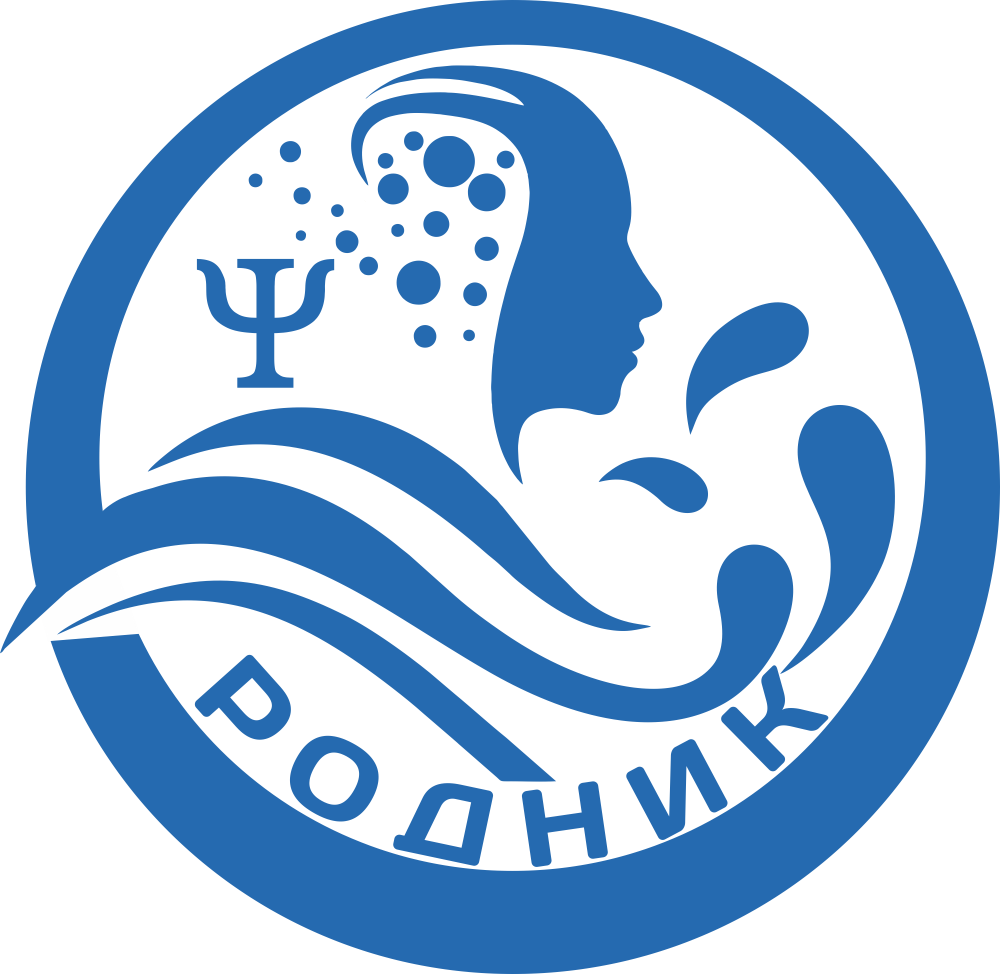 АНАЛИТИЧЕСКИЙ ОТЧЕТ2021 г.630075, г. Новосибирск ул. Народная, 13 тел. 276-02-12Цели и задачи организации за отчетный периодЦелью работы Учреждения в отчетный период являлось оказание специализированной психолого-педагогической помощи подросткам, молодежи, родителям и другим категориям населения города Новосибирска. Психолого-педагогическая помощь была направлена на содействие эффективным и качественным процессам социализации, самоопределения и самореализации клиентов, обратившихся в Центр. Задачи:Проведение консультирования подростков, молодёжи, родителей, педагогов по вопросам: профилактики отклоняющегося поведения, гармонизации межличностных внутрисемейных отношенийОказание информационно-консультативной помощи по психологическим, педагогическим проблемам подросткам и молодежи в рамках «Телефона доверия», экстренной очной и дистанционной психологической помощи подросткам и молодежи, пережившим психотравмуВыявление, изучение и анализ факторов социально-психологического характера, оказывающих негативное влияние на здоровье молодежи и подростков, формирование у подрастающего поколения мотивации к здоровому образу жизни, обеспечение молодежи достоверной и достаточной информацией по вопросам, касающимся сохранения психического и физического здоровья Организация для различных групп подростков и молодежи психологических тренингов по развитию навыков общения, самопознания, профессионального самоопределения, творческого потенциала личности, преодоления личностных проблем и формирования устойчивой позиции своего существования в миреОрганизация системы профессиональной ориентации, методического руководства и координация деятельности в данном направлении на территории города НовосибирскаПрофессиональное консультирование учащейся молодежи, высвобождаемых работников, безработных и ищущих работу граждан, других социальных групп населения по вопросам  профессионального самоопределения и самопознания, выбора профессий с учетом  индивидуальных психологических особенностей, состояния здоровья и требований рынка трудаОрганизация социально-психологических консультаций и реабилитации несовершеннолетних и молодёжи, оказавшихся в трудной жизненной ситуацииОрганизация и проведение обучающих семинаров, конференций, курсов повышения квалификации по психолого-профориентационной тематике для различных категорий населения, в том числе для специалистов учреждений молодежной политикиРазработка, и осуществление мероприятий по укреплению института молодой семьи, пропаганде ответственного родительства;Осуществление методической деятельности (учебно-методической, организационно-методической, научно-методической), направленной на совершенствование форм и методов работы, повышение квалификации методических работников.В период 2018-2021 г.г. МБУ Центр «Родник» осуществлял свою деятельность согласно «Программе развития МБУ Центр «Родник». Во второй половине 2021 году данная программа была пересмотрена.Новая версия программы, основываясь на системном подходе, учитывает современные тенденции психологической науки и практики с целью оказания своевременной и качественной психологической помощи жителям города Новосибирска. В рамках новой программы планируется как сохранение приоритетных направлений деятельности Учреждения, так и введение ряда новых, а именно:кризисной службы психологической помощи центра по работе со студентами онлайн службы психологической помощиВ рамках новой программы развития планируется построение четко регламентированной системы межведомственного взаимодействия с учреждениями медицины, образования, правоохранительными структурами (путем заключения договоров о сотрудничестве) и пересмотр системы методической поддержки специалистов. Сохранение традиционных направлений деятельности Учреждения и введение новых позволит гибко, быстро и эффективно реагировать на вызовы, с которыми сталкивается современные молодые люди, способствовать снижению социальной напряженности в молодежной среде, возникающей в условиях неопределенности.2. Направления работыСогласно Концепции молодежной политики г. Новосибирска направлениями деятельности МБУ Центр «Родник» в 2021 году были:«Содействие развитию активной жизненной позиции»«Гражданское и патриотическое воспитание, профилактика экстремизма в молодежной среде»«Поддержка молодой семьи»«Содействие в выборе профессии и ориентировании на рынке труда» «Содействие формированию ЗОЖ в молодежной среде» «Содействие молодежи в трудной жизненной ситуации»Диаграмма 1Как видно на представленной Диаграмме 1, традиционно востребованными являются услуги по направлениям: «Поддержка молодой семьи» (работа по данному направлению связана с проведением детско-родительских и семейных психологических консультаций, информированием родителей о психологических особенностях в воспитании детей, групповым консультированием и тренингами) и «Содействие формированию ЗОЖ в молодежной среде» (работа по данному направлению связана с первичной профилактикой девиантного поведения и тренингами, направленными на формирование жизненных навыков).Данные направления, реализовывались в 2021 г. через следующие формы работы:Индивидуальное психологическое консультирование (очно)Дистанционное (индивидуальное) психологическое консультирование (с использованием Skype, WhatsApp, Zoom и др.)Экстренное психологическое консультирование («Телефон доверия»)Групповое психологическое консультирование (очно и онлайн)Тренинги (очно и онлайн)Лекции (очно и онлайн)Семинары, семинары-практикумы, мастер-классы для специалистов (очно и онлайн)Конференции, круглые столы, форумыСоциально-психологические исследования молодежной средыАкции и мероприятияИнформационные публикации в социальных сетяхДиаграмма 2Как видно на Диаграмме 2, психологическое консультирование (индивидуальное и групповое) по-прежнему является одной из самых востребованных форм работы Центра. Педагоги-психологи отмечают возрастающий спрос на данную услугу. Это вызвано, с одной стороны, эпидемиологической ситуацией в стране (с точки зрения психологии ее можно описать, как ситуацию неопределенности) и, соответственно, возросшей потребностью в психологической поддержке, связанной с повышенным уровнем тревожного ожидания и стресса. С другой стороны, наблюдается рост понимания молодыми людьми того, что обращение за квалифицированной психологической помощью – «нормально» и не влечет за собой стигматизации и негативных последствий. В большинстве отделов запись на консультации расписана на месяц вперед.Интересной тенденцией является замеченное специалистами увеличение запроса на семейное консультирование (отношения в паре) в сравнении с предыдущим периодом. Предполагается, что такое изменение может быть связано с большей эффективностью работы в паре при решении семейных проблем (проблем отношений) в сравнении с индивидуальным консультированием одного из партнеров.В связи со сложившейся с 2020 г. эпидемиологической ситуацией систематичными и регулярными стали дистанционные формы работы. Это относится  как к индивидуальному консультированию, так и к информационно-просветительской и групповой работе. Специалистами МБУ «Родник» широко применяются следующие формы дистанционной работы: онлайн-консультирование прямые эфиры видеолекциивебинары онлайн-интенсивы и марафоны и т.д.Дистанционные формы работы помогают увеличить охват нуждающихся в психологической помощи, эффективно информировать целевую аудиторию о деятельности Центра, позволяют доступно и современно доносить до молодежи важные психологические знания.Внедрение дистанционных формы работы сталкивается с рядом сложностей, среди них: «сопротивление» части специалистов проведению групп и мероприятий в онлайн-формате (связанное с неготовностью и неумением работы онлайн)неудовлетворительная работа средств связи во время работы с клиентами неустойчивость/низкая скорость интернет-соединенияСледует отметить, что психологическая работа онлайн, действительно, требует ряда специфических навыков специалиста (интегративный подход) и подходит не для всех запросов клиентов (психосоматика, острые кризисные ситуации, травмы, насилие).В текущей ситуации психологическая помощь в онлайн режиме остается востребованной клиентами Центра. Поэтому решение обозначенных выше сложностей возможно путем обучения специалистов различным формам работы в онлайн-формате (семинары и мастер-классы) и внесением дистанционного консультирования, как специализированной службы с современным оборудованием, скоростным интернетом, специально подготовленными специалистами, – в структуру Центра «Родник».3.Анализ результативности деятельностиОказание услуг проводилось в соответствии с социальным заказом, отраженным в муниципальном задании. Фактические показатели соответствуют запланированным. Муниципальное задание выполнено в полном объёме. В 2021 году было оказано 188381 услуга для 120294 человек.Диаграмма 3Диаграмма 3 показывает динамику оказываемых МБУ Центр «Родник» услуг. В 2021 году количество услуг вернулось на уровень до пандемии (в 2019 г. - 187055 услуги).Это можно объяснить, в первую очередь, тем, что групповые и индивидуальные консультации, а также тренинги, вернулись в очный формат. Групповые онлайн-занятия, позволяют охватить больше аудитории, по сравнению с очными занятиями, а возможность посмотреть видео в записи значительно увеличивает количество участников. Но при этом анализ интернет-ресурсов свидетельствует о переизбытке психологического контента, находящегося в свободном доступе. К тому же, оценка эффективности видеоконтента (прямых эфиров, лекций, семинаров с большим количеством участников) затруднена, т.к. нет возможности объективно оценить количество досмотревших ролик до конца, получить рефлексивную обратную связь, оценить включенность в работу. Встреча со специалистом лицом к лицу показывает большую эффективность, чем пассивное потребление контента. Этот эффект достигается за счет включения активной и ответственной позиции клиента и возможности использования специалистом более широкого спектра инструментария, что позволяет действовать гибко и эффективно подстраиваться под запрос, возможности и эмоциональное состояние клиента. Таким образом, распространение интернет-контента можно рассматривать как эффективный способ заинтересовать целевую аудиторию в психологической работе, снизить опасения и напряжённость, привлечь клиентов к более глубокой и качественной работе. Диаграмма 4Прослеживая динамику услуг по категориям клиентов (Диаграмма 4), необходимо отметить устойчивую тенденцию к снижению категории «другие», и росту количества обращений категории молодежи старше 18 лет (студенты вузов и работающая молодежь), что может быть связано с активной работой отделов Центра в социальных сетях. Спрос на психолого-педагогические услуги среди родителей ожидаемо остается стабильно высоким. Это можно связать с учащением конфликтов между членами семьи в условиях достаточно напряжённой социальной обстановки и негативных информационных сообщений в прессе. Взрослые, в силу своих возрастных психологических особенностей и зрелости контролирующих структур головного мозга, являются более рефлексивными  по сравнению с детьми и подростками,что позволяет им осознанно обращаться за профессиональной помощью. Кроме того, в современной психологии, стоящей на позиции системности, считается, что наиболее эффективный способ решения детско-родительских и поведенческих проблем в семье является работа с семейной системой, а не с отдельными ее представителями, потому психологи активно мотивируют родителей включаться в процесс решения проблем их ребенка.Комментируя, приведенную выще динамику, следует отметить наблюдение специалистов относительно категорий «учащиеся ОУ от 14 лет» и «учащиеся ПУ, ПЛ и ССУЗов». В данных категориях отмечается увеличение самостоятельных обращений подростков за помощью. Если раньше о существующих проблемах в основном заявляли родители, то в настоящее время заметна тенденция самостоятельного обращения подростков за помощью. В таких случаях они обращаются преимущественно по вопросам межличностных, детско-родительских отношений, сильного напряжения в связи с экзаменами, неудовлетворенности своим эмоциональным состоянием.Диаграмма 5Рассматривая данные, представленные на диаграмме 5, можно отметить, что после резкого возрастания в 2020 г. количества услуг по направлению «Поддержка молодой семьи» (связанному в первую очередь с ведением режима самоизоляции, и как следствие, возрастанием напряжения и числа конфликтов внутри семьи), в 2021 г. проявилась тенденция к выравниванию структуры услуг. Это может свидетельствовать о наступлении стадии адаптации к изменившимся условиям жизни.Остановимся на содержании направлений подробнее.3.1. «Содействие развитию активной жизненной позиции молодежи»В рамках направления «Содействие развитию активной жизненной позиции молодежи» оказано 8 % услуг от общего числа. С точки зрения психологии, данное направление включает в себе тренинги и группы личностного роста, направленные на социализацию молодежи через развитие мотивационной и волевой сфер личности, ответственной позиции, навыков целеполагания и рефлексии. Всего по данному направлению охвачено 5028 человек, оказано14993 услуги.Остановимся подробнее на некоторых программах, реализуемых специалистами Центра по данному направлению:Специалисты основного отдела «Апрель» разработали программу по развитию межличностной толерантности «Лицом к лицу». Ее появление связано с запросом администрации вечерней школы № 15, а также в качестве профилактики школьного буллинга и скулшутинга. Первыми итогами можно считать то, что уже через месяц после начала занятий начал складываться благоприятный психологический микроклимат в группе учащихся, уменьшились показатели разобщенности-небезопасности в группе как факторов риска буллинга, провоцирующего агрессивные реакции подростков. Поскольку данная проблематика нашла отклик не только у группы, но и у педагогов и родителей, в перспективе планируется включить в программу дополнительные модули, отвечающие запросам педагогической и родительской аудиторииТакже, специалистами основного отдела «Апрель» в настоящий момент разрабатывается программа «StendUp» для подростков 15-17 лет. Ее цель – показать и обеспечить приоритет живого общения и эмоциональной привязанности над недопониманием и отчужденностью. В настоящий момент проводится пилотный запуск данной программы; в дальнейшем наполнение и структура программы будет пересматриваться и дополнятьсяСпециалисты основного отдела «Коралл» проводят занятия группы личностного роста «Путь к успеху», направленную на успешную самореализацию молодежи в основных сферах жизни. В рамках группы рассматриваются такие темы, как: «Психология успеха», «Как стать успешным?», «Пусть исполняются желания!», «Как превратить желания в цели?». Работа данной группы проводится с 2018 г. и пользуется неизменным спросом у молодежи; темы тренингов и занятий меняются в зависимости от актуального состояния и запросов участниковСпециалистами основного отдела «Пеликан» была реализована программа психолого-педагогического сопровождения молодежи «Психологическая гостиная»; в этом году она пополнена блоком, направленным на развитие эмоционального интеллекта. За период реализации программы проведена серия групповых занятий, получивших, по результатам опроса, положительные отклики участников группы в 95% случаях. В 2022 г. планируется расширение программы, увеличение количества участниковВ основном отделе «Вита» началась работа по программе «Коммуникативная группа для подростков». В реализации данной программы принимали участие девочки-подростки в возрасте 12-13 лет. Появление этой программы было связано с большим количеством запросов от родителей подростков. С марта по апрель 2021 г. в рамках данной программы были успешно проведены занятия первой группы, с ноября по декабрь – второй группы. По итогам диагностики были получены следующие результаты: снижение уровня агрессивности и тревожности у 63% участниц, повышение уровня самооценки и уверенности в себе у 71%. 87% девочек отметили, что им стало легче общаться со сверстниками и взрослыми, у 52% – появились новые друзьяСтоит отметить, что данное направление работы является востребованным и среди социальных партнеров Центра. Договоры о сотрудничестве в рамках направления в 2021 г. заключены по запросу таких образовательных организаций как Новосибирский колледж электронно-вычислительной техники, Новосибирский речной колледж, МБОУ СОШ №№ 24, 58. В рамках взаимодействия были определены планы совместной деятельности и организованы групповые занятия со школьниками и студентамиРазвитие данного направления будет осуществляться 2022г через:разработку и реализацию программы личностного роста для студенческой молодежи (основной отдел «Вита»). Целью программы является создание условий для успешной адаптации и самореализации молодых людей, развитие необходимых навыков коммуникации и самовыражения, а также работы со своим эмоциональным состоянием; проведение цикла занятий «Развитие креативного потенциала» (основной отдел «Коралл»), актуальность которого обусловлена стремительно меняющимся миром и потребностью креативно адаптироваться к нему;реализацию программы «Арт-ресурс» (основной отдел «Лад»), целью которой является обучение восполнению личного ресурса для наиболее успешной реализации социальной активности молодежи;реализацию программы сопровождения молодежных активов ссузов Кировского района «Команда первых» (основной отдел «Пеликан»). Цель программы – развитие лидерских качеств у молодежи, формирование активной жизненной позиции.3.2.«Гражданское и патриотическое воспитание, профилактика экстремизма в молодежной среде»Услуги в рамках данного направления из общего числа услуг составили 3% (в 2021 г. оказано 4836 услуга для 3636 человек.) В динамике за 3 года заметна тенденция к снижению количества услуг по этому направлению, поскольку оно не является профильным для МБУ Центр «Родник».В рамках данного направления специалистами отдела психологической поддержки многонациональной молодежи «Единство» успешно реализуются  комплексная программа «Гармонизация межэтнических и межкультурных отношений в многонациональной молодежной среде г. Новосибирска». По результатам реализации программы в  2021 г. заметно увеличение молодежи, положительно оценивающей состояние межнациональных отношений в г. Новосибирске и  активно принимающей участие в мероприятиях в поддержку многонациональной молодежи. Также по сравнению с 2020 годом увеличилось число социально значимых мероприятий, направленных на развитие межэтнической интеграции и профилактику проявлений экстремизма, среди которых:цикл мероприятий «Государственно-политическое наследие России как фактор сохранения исторической памяти и воспитания духовно-нравственных ценностей» проводится совместно с вузами-партнерами (НГУЭУ, СГУПС, НВИ войск национальной гвардии РФ). Цикл мероприятий включает в себя следующие конференции:«Военная проза: художественный анализ и историческое осмысление». Цель мероприятия: воспитание патриотических качеств личности, формирование патриотических ценностей и гражданских норм (09.04.2021)«Культурные ценности народов Российской Федерации как основа гармонизации межнациональных отношений в молодежной среде» Цель мероприятия: гармонизация межкультурного взаимодействия в молодежной среде (20.10.2021). «Личность в истории: маршал Победы Г.К. Жуков» (08.12.2021).В работе данных конференций приняло участие около 130 студентов из различных вузов и ссузов г.Новосибирска.VI международный форум «Особенности реализации молодежной политики в вопросах профилактики экстремизма в городе Новосибирске». Целью мероприятия является обобщение и обмен накопленным опытом работы в области противодействия экстремизму и терроризму в молодежной среде города Новосибирска, профилактика экстремизма и терроризма среди молодежи, профилактика межнациональной розни и нетерпимости. Работа форума проходила на 11 площадках, предоставленных ведущими вузами г. Новосибирска (СГУПС, НГТУ, НГУЭУ, НГПУ, СИУ РАНХиГС). В этом году в организации и проведение форума принял участие также Финансовый университет при Правительстве РФ (Москва). По итогам работы VI международного форума «Особенности реализации молодежной политики в вопросах профилактики экстремизма в городе Новосибирске» издан сборник материалов. Он размещен в российской научной библиотеке eLibrary, которая интегрирована с Российским индексом цитирования (РИНЦ).Как уже отмечалось выше, гражданское и патриотическое воспитание молодежи и профилактика экстремизма в молодежной среде не являются профильными задачами для психологического Центра.С психологической точки зрения, профилактикой экстремизма является развитие толерантности, коммуникативных навыков, критического мышления, саморегуляции и других базовых жизненных навыков. В связи с этим в 2021 г., принято решение о реорганизации отделов «Единство» и Информационного отдела по ЗОЖ «Ювентус-Н» в единый отдел, специализирующийся на первичной профилактике, информировании и обучении молодежи «здоровому стилю жизни» (включающего в том числе вопросы здоровья и безопасной межличностной коммуникации). В настоящий момент осуществляется планирование деятельности объединенного отдела на 2022 г.3.3.«Поддержка молодой семьи»Как отмечалось выше, направление «Поддержка молодой семьи» является одним из самых востребованных в деятельности Центра. В 2021 г. в его рамках было оказано 67455 услуг для 43646 человек.Групповая и индивидуальная работа осуществляется с молодыми родителями, приемными и опекунскими семьями, молодыми людьми, планирующими вступить в брак, родителями, воспитывающими детей ОВЗ. Стоит отметить, что во всех отделах Центра действуют постоянные детско-родительские группы («Тигрята», «Зайкина школа» и т.д.). Так же специалистами Центра активно осваивается создание родительских клубов с целью информирования родителей по вопросам психологических особенностей детей разного возраста и их воспитанию.Среди интересных программ и мероприятий по данному направлению можно выделить:реализацию новой программы «Мама на нуле» для молодых мам. Программа реализовалась в период с февраля по июнь 2021 г. Программа нацелена на  развитие навыков психологической самоподдержки, создание условий для восстановления и регуляции эмоционального состояния молодых мам. Всего в программе приняло участие 39 молодых мам. Результатом работы по этой программе стало улучшение эмоционального состояния участниц, а также гармонизация психологической атмосферы и отношений в семье. Поскольку, занятия оказались востребованными, в ноябре 2021 была запущена вторая группа в рамках данной программыпроведение специалистами основного отдела «Диалог» практических семинаров для несовершеннолетних мам на базе Областного центра помощи семье и детям «Радуга». Психологическая помощь несовершеннолетним мамам является востребованной и необходимой. В следующим году сотрудничество с Областным центром помощи семье и детям «Радуга» планируется продолжитьпроведение специалистами основного отдела «Диалог» еженедельного вебинара «Здоровые отношения», в работе которого приняли участие более 160 человек. Вебинар актуален и востребован среди молодых людей, т.к. тема построения партнерских отношений, взаимоотношений в семье, в социуме очень важна для их самореализции и успешностиПерспективами развития данного направления являются:разработка и реализация программы для детей и родителей «#ВКонтакте» (основной отдел «Апрель»). Актуальность этой программы тем выше, чем сильнее проявляется тенденция включения семьи в мир высоких технологий, использования гаджетов даже в ущерб семейному общению, сплоченности и привязанности членов  семьи друг другу. Цель программы – показать и обеспечить приоритет живого общения и эмоциональной привязанности над недопониманием и отчужденностью внутри семьипроведение цикла семинаров-практикумов для молодежи «Обними меня крепче», направленных на преодоление социальной изоляции, обучение навыкам выстраиванию и развития поддерживающих близких отношений (основной отдел «Коралл»)организация и проведение занятий группы психологической поддержки женщин, ожидающих ребенка, которые ведутся в рамках программы «Новая жизнь в любви» (основной отдел «Ника»)создание родительского клуба «Азбука семейного общения», направленного на психологическое сопровождение семей, имеющих детей с ограниченными возможностями здоровья (ОВЗ). Актуальность программы связана с ростом в современном обществе числа детей с ОВЗ. Цель программы: способствовать налаживанию эмоционального контакта с детьми с ОВЗ, улучшению детско-родительских отношений на основе осознанного отношения к ребенку с ОВЗ (основной отдел «Пеликан»)3.4. «Содействие в выборе профессии и ориентировании на рынке труда».В рамках данного направления было оказано 12% услуг из общего числа (охвачено 14920 человека, оказано 22247 услуги).Основное количество услуг этого направления оказывает отдел профориентации МБУ «Центр «Родник». Работа специалистов отдела осуществляется в рамках «Единой комплексной программы: «Профориентационная работа МБУ Центр «Родник» в г. Новосибирске». В структуру Программы включены тематические разделы, позволяющие охватить профориентационными услугами различные целевые группы в возрасте от 14 до 35 лет. В рамках этих разделов была реализована программа по работе с детьми-инвалидами и ОВЗ, а также с детьми, попавшими в ТЖС. За отчётный период к работе специалистов по профориентации присоединились в качестве социальных партнеров две специальные коррекционные школы, а также специалисты молодежного центра «Современник», с которыми была осуществлена программа профориентационного сопровождения учащихся из вечерних школ Ленинского района.Отделом профориентации организованы и проведены социально значимые мероприятия и акции для учащейся молодежи (конкурс «ЯрКО» и профориентационный марафон «Карьерный навигатор»), нацеленные на ориентацию и адаптацию на региональном рынке труда. Создана и функционирует система информирования родителей и педагогов о специфике рынка труда и образовательных услугах нашего региона. В рамках направления «Содействие профессионального самоопределения молодежи» на базе двух основных отделов («Алиса» и Прометей») была также организована работа Центра сопровождения студентов-психологов, целью которого является оптимизация работы со студентами новосибирских вузов, проходящих практику на базе нашего учреждения.В настоящий момент практику в рамках Центра проходят 68 человек из 4 вузов города (НГУ, СибУПК, СГУПС, НГПУ). Все студенты имеют согласованный с вузами маршрут прохождения практики. Перспективой развития Центра является выделение/отбор заинтересованных студентов психологических факультетов вузов и объединение их в группу волонтеров, специализирующихся на оказании психологической помощи, с возможностью их дальнейшего трудоустройства. У Центра «Родник», таким образом, появится возможность заранее готовить квалифицированных педагогов-психологов для основных отделов.В перспективе на 2022 г., учитывая запросы педагогов образовательных и социальных учреждений, целесообразно запланировать цикл обучающих семинаров по профориентационной диагностике и ознакомлению специалистов организаций-партнеров с разнообразием форм и методов работы в области профориентации.Также, необходимо учитывать, что в 2021 г. запрос от целевой аудитории изменился: была востребована профориентационная работа, направленная на формирование компетенций, позволяющих успешно адаптироваться на рынке труда и построить личный профессиональный план. Акценты в работе специалистов были сделаны на коррекцию личного профессионального плана молодых специалистов, которые попали под сокращение на предприятиях, а также тех, кто решил сменить сферу деятельности в связи с изменяющимися требованиями социума. Таким образом, на следующий период необходимо фокусировать профориентационную работу на более старшей возрастной категории (20 лет и более), что требует перестройки методического подхода в области коучинга и дальнейшего совершенствования специалистов отдела профориентации.3.5 .«Содействие формированию здорового образа жизни в молодежной среде»За отчетный период по данному направлению предоставлено 52302 услуг для 38417 человек, что составляет  28% из общего числа услуг.Работа организованав рамках комплексной межведомственной программы «Единая пролонгированная программа профилактики девиантного поведения и пропаганды здорового образа жизни в подростковой и молодёжной среде». В данном направлении МБУ Центр «Родник» осуществляет первичную профилактику отклоняющегося поведения:Профилактика девиантного поведения и пропаганда здорового образа жизни является приоритетным в деятельности основного отдела «Прометей. Специалистами основного отдела работа осуществляется в ссузах и СОШ с подростками и молодежью (еженедельно проводится 5-6 занятий в ссузах, и  2-3 занятия – в СОШ)В основном отделе «Ника» в 2021 г., в связи с востребованностью дистанционной групповой работы, запущен цикл прямых эфиров и видеолекций для молодежи «Я – новый» в группе отдела ВКонтакте. Прямые эфиры и видеолекции («PRO границы», «Тревога. Как справиться», «К телу без насилия», «Стабильный вес – стабильные эмоции») пользуются популярностью. На прямых эфирах собирается большое количество участников, а видеолекции набирают значительное число просмотровПерспективы развития данного направления:специалисты основного отдела «Пеликан» планируют проведение цикла интерактивных занятий «Здоровая молодежь» с введением в ее содержание более современных форм работы по актуальным среди молодежи темамспециалисты основного отдела «Вита» планируют объединение программ «Практики осознанности» и «Цикл тренинговых занятий по оптимизации психического состояния» в одну в связи с общими целями и задачами реализации. Групповые занятия в рамках данной программы будут направлены на коррекцию психоэмоционального состояния молодых людей, снижение уровня тревожностиспециалисты основного отдела «Ника» планируют проведение в 2022 г. фестиваля «ПСИ Money», направленного на формирование у молодежи новых представлений о взаимосвязи психоэмоционального состояния и финансового успеха3.6.«Содействие молодежи в трудной жизненной ситуации»Выстраивая свою деятельность в данном направлении, специалисты МБУ Центр «Родник руководствуются статьей 17 Федерального закона № 120 «Об основах системы профилактики безнадзорности и правонарушений несовершеннолетних» и «Административным регламентом работы учреждений сферы молодежной политики с молодежью, оказавшейся в трудной жизненной ситуации».В рамках этого направления оказано 26548 услуг для 14647 человек, что составляет 14% услуг из общего числа оказанных услуг в 2021 году.В связи со сложившейся ситуацией неопределенности в рамках направления «Содействие молодежи, попавшей в сложную жизненную ситуацию» в сентябре 2021 г. было принято решение о создании Службы кризисной психологической помощи. Появление данной службы связано с увеличением числа обращений на консультации с такими запросами, как тревога, утраты близких, смысла жизни, потеря себя, жизненный кризис. Служба представляет собой группу специалистов (35 человек) в каждом районе города, готовых оказывать своевременную психологическую поддержку молодым людям и семьям, оказавшимся в кризисных состояниях/ситуациях.Специалисты проходят специализированное обучение, получают методическую и супервизионную поддержку внешних экспертов (преподавателей НГПУ, НГТУ, НГУ). Педагогами-психологами кризисной службы ведется прием клиентов, заключены договоры о сотрудничестве с НОКНД, СОШ, ссузами. В настоящее время идет процесс согласования включения специалиста кризисной службы в городскую КДНиЗП, ведутся переговоры о выстраивании взаимодействия с органами опеки и попечительства; в перспективе рассматривается вопрос взаимодействия с уполномоченным по правам ребенка в НСО.В основных отделах Центра также реализуется работа по данному направлению: Специалистами основного отдела «Диалог» еженедельно проводятся групповые занятия для семей, имеющих зависимых членов семьи, по обучению навыкам конструктивного взаимодействия с зависимыми членами семьи и сохранению собственного ресурса. Также, успешно осуществляется сотрудничество с Центром поддержки зависимых людей «Возрождение». Для зависимых людей и членов их семей проводили групповые занятия по психологической поддержкеВ основном отделе «Пеликан» для подростков 13-15 лет проходили занятия психологического клуба «Сияние», направленные на формирование умений эмоциональной и поведенческой саморегуляции. По результатам опроса занятия получили положительные отклики участников группы в 99% случаях. В 2022 г. планируется расширение группы, увеличение количества участниковВ основном отделе «Прометей» для студентов с ОВЗ, обучающихся в НГТУ, проводился цикл занятий «Психологические ролевые игры» с целью социализации, адаптации в социуме путем проигрывания различных жизненных ситуаций. Ролевая игра позволяет участникам понять, как чувствуют себя люди, сталкиваясь с жизненными ситуациями. Такое понимание оказывается мощным инструментом обучения: оно может способствовать развитию умения оценивать предпосылки поведения других людей, чего трудно было бы достигнуть каким-либо иным способомВ 2022 г. специалистами МБУ Центр «Родник» планируется:проведение городского круглого стола для специалистов, работающих с молодежью, по теме формирования ответственного поведения при создании семьи и семейных отношений. В рамках исследования, проведенного в 2021 г., была выявлена проблема инфантильности современных молодежи. Таким образом, запланированный круглый стол является продолжением исследования данной проблемыорганизация работы с группой подростков с ОВЗ. Психологическая помощь в социализации и принятии проблем с ограничениями по состоянию здоровья важна как для несовершеннолетних, так и для их родителей4. Проектная деятельность.В 2021 году МБУ Центр «Родник» реализовал следующие проекты:Проект «Твоя карьера – твой выбор» (отдел профориентации МБУ Центр «Родник») для учащихся 10-11 классов средних общеобразовательных учебных заведений, направленный на содействие эффективному профессиональному самоопределению обучающихся через личностное самоопределение с учётом потребностей регионального рынка труда в квалифицированных, конкурентоспособных кадрах. Благодаря проекту участники узнали свои потребности и возможности в профессиональном плане, а также тонкости выбранной ими профессии. По итогам реализации мероприятий поекта многие участники получили дополнительные индивидуальные рекомендации по построению личного профессионального плана. В рамках проекта проводятся занятия с учащимися МБОУ В(С)Ш №17и студентами 1 курса Новосибирского торгово-экономического колледжа - 150 человекПроект «Квадрат успеха» (отдел профориентации МБУ Центр «Родник»).  Мероприятия проекта направлены на повышение уровня компетентности молодёжи в области профессионального самоопределения. Проект предполагает гибкость при разработке сценарного хода занятий, проведение четырёх тематических локаций. Целевая аудитория: учащиеся СОШ, студенты ссузов, вузов. За отчётный период мероприятиями проекта охвачено 100 человекПроект «Увлекательный мир профессий» (отдел профориентации МБУ Центр «Родник») направлен на формирование представлений о мире и содержании профессий у детей дошкольного и младшего школьного возраста. Мероприятия проекта успешно реализуются не только в течение учебного года, но и в летний период на площадках пришкольных лагерей. Формат работы позволяет активизировать внимание детей и сформировать интерес к занятиям. За период деятельности игровой площадки в ней приняли участие 250 человекПроект «Игровая площадка «Вариант» (основной отдел «Алиса» МБУ Центр «Родник»). Данный проект направлен на развитие социальной активности молодых людей, воссоздание и усвоение общественного опыта, в котором складывается и совершенствуется управление своим поведением через такую наиболее интересную для молодежи форму работы как игра. В рамках игровой площадки «Вариант» проведены ситуационные ролевые игры для разных категорий молодежи. Настольные игры помогают участникам раскрепоститься, установить доверительные дружеские отношения, получить эмоциональную разгрузку. Стоит отметить, что каждая игра несет в себе определенную психологическую, моральную, этическую нагрузку. Участникам предоставляется нелегкий выбор, им приходится учиться отстаивать свое мнение, а иногда идти на компромисс. В 2022 г. в рамках игровой площадки планируется сделать упор на авторские психологические игры, которые будут способствовать позитивным изменениям в молодежной среде. В копилке авторских игр уже есть психологическая ролевая игра «Сириус», психологическая ролевая игра «Лаборатория», ситуационная игра «Эпицентр», детективная игра «Чисто английский детектив», «Твое решение», «Выход есть». За период деятельности игровой площадки в ее работе приняли участие 100 человекВ связи со штатными перестановками были сокращены ставки специалистов по работе с молодежью, поэтому описанные выше проекты проводились педагогами-психологами. Осуществление проектной деятельности, несомненно, не является основной деятельностью педагога-психолога, т.к. согласно регламентирующим документам педагог-психолог выстраивает свою работу, основываясь на разработанной им программе. Таким образом, в 2022 г. планируется уменьшение числа проектов.5. Дистанционное консультированиеВедущая роль в дистанционном консультировании по прежнему отводится круглосуточному телефону доверия для подростков и молодежи (276-35-16), к которому подключен единый всероссийский номер - детский телефон доверия (8-800-2000-122). В течение 2021 г. на телефон доверия поступило более 4772 звонков.По возрастным категориям в процентном соотношении на телефон доверия обратились:дети и подростки – 52%родители (и лица, их заменяющие) – 34%молодежь – 14%.Поступившие звонки распределились по тематике следующим образом:Анализируя структуру звонков за предыдущие периоды, необходимо отметить, что она не меняется. На первое место выходят проблемы взаимоотношений (как со сверстниками, так и с родителями), и тема жестокого обращения – как самая крайняя степень обострения этих отношений.Обращает на себя внимание и рост суицидальных обращений (от 1 % в 2020 г. до 4% в 2021г.).  Это, с одной стороны, может быть объяснено ростом напряженности и неопределенности в социуме, с другой – повышением информированности детей, подростков и молодежи о телефоне доверия и повышением доверия к службе (как к структуре, в которую можно обратиться за помощью в тяжелом эмоциональном состоянии).Стоит отметить, что телефон доверия, в силу своей специфики, очень ярко и быстро отражает изменения, происходящие в обществе, актуальные потребности и проблемы молодежи. С учетом звонков, поступающих в службу, можно предположить, с какими запросами на очные психологические консультации и группы придут в Центр молодые люди, и заранее составить программы и планировать профилактическую и коррекционную работу по актуальным темам: детско-родительские отношения, профилактика ПАВ, конфликты, навыки регуляции эмоционального состояния и т.д.Информационно-просветительским отделом по здоровому образу жизни «Ювентус-Н» МБУ Центр «Родник» в рамках телефонного консультирования оказана информационная помощь 579 клиентам по вопросам сохранения здоровья. Телефонной линией «Диалог», базирующейся в ОО «Пеликан» - 1390 клиентам.В 2021 г. по интернету оказано 1311 услуг (индивидуальное консультирование).Консультирование осуществлялось по таким проблемам, как:Психологические проблемы в условиях пандемииСемейные проблемы, включая детско-родительские отношенияМежличностные отношения, в т.ч. со сверстниками, с противоположным поломКак уже отмечалось выше, онлайн-консультирование имеет ряд сложностей и проблем, поэтому целесообразным является внесение дистанционного консультирования, как специализированной службы, в структуру Центра «Родник» 6. Специальное психологическое сопровождениеЗа отчётный период осуществлялось тесное сотрудничество с социальными партнерами, среди которых районные структуры (РОО, КДНиЗП), отделы опеки и попечительства, отделы полиции, ОПДН РОВД, МБУ КЦСОН, а также ФГУ УИИ ГУФСИН, ГБУЗ НОКНД («Наркологический диспансер»), школы-интернаты и вечерние школы. Обращаясь к статистике 2021 г., можно сделать вывод о том, что данное направление деятельности является востребованным.Специалисты всех основных отделов участвовали в заседаниях районных КДНиЗП. Семьям и подросткам, которые были приглашены на заседания КДНиЗП, педагогами-психологами МБУ Центр «Родник»была предложена психологическая помощь. По запросу СК РФ по НСО, специалисты Центра участвовали в сопровождении 131допроса несовершеннолетних. Наблюдается рост запросов (113 запросов в 2020 г.), что заставляет задуматься о выстраивании взаимодействия с СК и создании четких механизмов, схем и границ взаимодействияОдной из проблем работы по специальному психологическому сопровождению является низкая мотивация к психологической работе со стороны клиентов, направленных органами полиции, опеки, КДНиЗП и т.д.  Справиться с данной проблемой можно путем выработки алгоритмов социально-психологического сопровождения таких клиентов (совместно с отделами по делам молодежи администраций районов). Предполагается, что личное наставничество и кураторство позволит повысить процент получающих психологическую поддержку и помощь подростков и молодежи (из числа стоящих на учете).Проведение исследованийВ 2021 г. была продолжена социологическая и социально-психологическая исследовательская деятельность. В марте-апреле 2021 г. проведен социологический опрос «Проблемы самоопределения молодёжи в современных условиях» с целью получения информации о содержании и ходе процесса самоопределения молодых людей, их представлениях о себе в настоящем и будущем. Всего было опрошено 864 человека из числа учащейся молодежи г. Новосибирска в возрасте от 14 до 22 лет: школьники – 31%, студенты ссузов – 31%, вузов – 38% (44% – мужской пол; 56% – женский). Полученные результаты были использованы в работе Городского круглого стола «Самореализация современной молодежи: кризисы, вызовы, риски», проводившегося для специалистов сферы молодежной политики в целях обмена актуальным опытом профилактической работы с молодёжью.По запросу организаций-партнеров были проведены следующие психологические исследования:1.	«Новосибирский городской открытый колледж», методика «Склонность к отклоняющемуся поведению» (А. Н. Орел) – 196 чел.2.	Педагогический колледж им. А. С. Макаренко, методика «Склонность к отклоняющемуся поведению» (А. Н. Орел) – 197 чел., методика «Ценностные ориентации» (М. Рокич) – 197 чел.По итогам диагностики составлено заключение, даны рекомендации администрации колледжей. Для решения выявленных в ходе исследования проблем будет проводиться индивидуальная и групповая работа со студентами группы риска.8. Организация и проведение мероприятийВ 2021 г. в рамках ведомственной целевой программы проведено 10 городских и 3 районных мероприятия:Психологический интенсив «Искусство быть рядом» для молодежиКруглый стол «Самореализация современной молодежи: кризисы, вызовы, ресурсы»Фестиваль «Грани мастерства»Мероприятие «Семейный очаг» в формате круглого столаКонкурс «Ярко» для работающей молодежиФестиваль «PRO-движение»Профориентационный марафон «Карьерный навигатор»Форум «Особенности реализации молодежной политики в вопросах профилактики экстремизма в городе Новосибирске»Круглый стол «Актуальные вопросы спортивной психологии»Информационно-профилактическое интерактивное мероприятие «Нить Ариадны»Районный молодежный арт-фестиваль «Точка роста»Районный молодежный фестиваль «Минифест Я люблю тебя жизнь»Районный арт-фестиваль психологического здоровья «Краски жизни»Методическое сопровождение. Повышение квалификацииМодель методического сопровождение деятельности Центра в настоящий момент времени находится в стадии преобразования: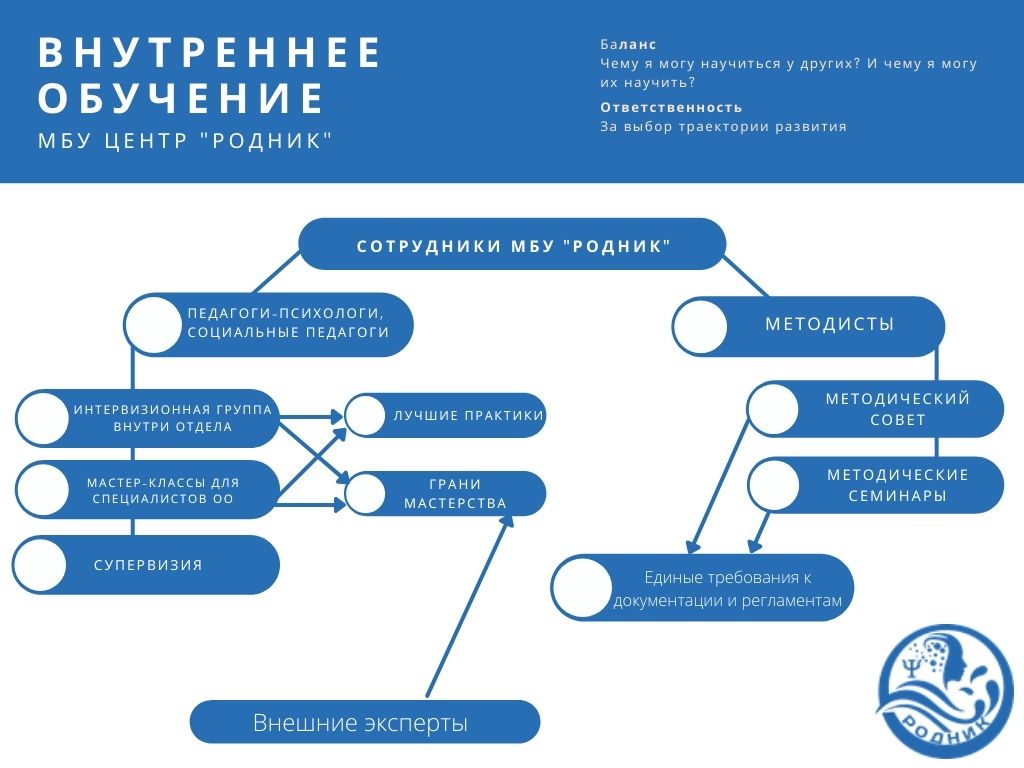 Концептуально модель внутреннего обучения основана на двух базовых принципах: баланса (чему я могу научиться, чему я могу научить других?) и ответственности (личный вклад специалиста в развитие направлений Центра)К текущему моменту в МБУ Центр «Родник»:С октября 2021 г. аккредитованными супервизорами (из числа сотрудников Центра) успешно проводятся две супервизионные группы (правый и левый берег).Периодичность встреч – 2 раза в месяц. Супервизия призвана способствовать профессиональному росту педагога-психолога, развитию особых навыков и умений, связанных с выработкой рефлексивного и критического отношения к своим профессиональным результатам, а также повышению ответственности специалистов за собственный уровень профессионализма. Стоит отметить, что во многих странах мира прохождение супервизии является обязательным условиям для осуществления профессиональной деятельности психологом. В дальнейшем планируется расширение системы супервизионных групп до 4 в месяц, чтобы у специалистов, в случае необходимости, была возможность обратиться за консультацией супервизора. Также, в рамках ведения деятельности кризисной психологической службы, проводится индивидуальная супервизия специалистов, работающих со сложными случаями.Во всех ОО отделах функционируют интервизионные группы, призванные способствовать профилактике СЭВ и развитию профессиональных навыков специалистов. Форма работы 1 частота встреч группы (1-2 раза в месяц) зависит от традиций, сложившихся в отделе (это могут быть балинтовская группа, регулярные семинары для специалистов и т.д.).С сентября 2021 г.  начали работу мастер-классы от специалистов основных отделов. Встречи регулярны (2 раза в месяц), посещение – свободное для специалистов Центра. Планирование мастер-классов осуществлено до июня 2022 г.В октябре 2021 г. проведено мероприятие «Грани мастерства» Традиционный формат был пересмотрен: в этом году фестиваль проводился в форме конкурса профессионального мастерства. По результатам оценки жюри у 5 специалистов МБУ Центр «Родник» появилась возможность пройти внешнее обучение в Сибирском институте практической психологии, педагогики и социальной работыВ ноябре 2021 г. пересмотрено положение о методическом совете МБУ Центр «Родник». Методический совет станет структурой, отвечающей за установление и поддержание единого формата методической работы ЦентраСпециалистами основных отделов МБУ Центра «Родник» разрабатываются единые комплексные программы по основным направлениям деятельности учрежденияВ сентябре 2021 г. начали работу методические семинары для методистов в новом формате – дискуссионной площадки. Методисты основных отделов делятся опытом организации работы отделов и обсуждают способы и приемы повышения ее эффективности.10. Аттестация специалистов сферы молодежной политикиЗа отчетный период было проведено 2 заседания аттестационной комиссии (март и декабрь 2021 г.). В рамках заседаний было аттестовано: 24 педагога-психолога (из них 11 на первую квалификационную категорию, 13 – на высшую);Аттестаций методистов, социальных педагогов и руководителей в 2021 г. не было. Это связано с тем, что межаттестационный период для аттестованных на категорию специалистов не закончен, а те специалисты, которые только вышли на работу в данных должностях, еще не отработали срок для новой аттестации, обозначенный в регламентирующих документах.В динамике за три года можно отметить, что заинтересованность в получении квалификационной категории у педагогов-психологов устойчиво высока: они систематически повышают свою квалификацию, разрабатывают рабочие программы, участвуют в конференциях и круглых столах, крупных районных и городских мероприятиях. Отдельно хотелось бы отметить, что педагоги-психологи ориентированы на повышение своей категорий, в т.ч. досрочно (по положению досрочная аттестация возможна по результатам работы по представлению начальника отдела и руководителя учреждения).11. Представленность в СМИИнформация о деятельности МБУ Центр «Родник» представлена в различных информационных источниках: социальные сети, сайты и т.д.Группы центра «Родник» в социальных сетях регулярно обновляются. В настоящее время планируется работа по модернизации сайта МБУ Центр «Родник» и подведение его под требования сайта образовательной организации.Специалисты основных отделов ежедневно размещают информацию о своей работе и информационные посты на психологическую тематику в группах основных отделов в социальных сетях.В 2021 специалистами Центра начато сотрудничество с МЦ «Пионер» и публикация тематических статей на сайте timolod.ru в рамках рубрики «Диалоги с психологом». Рубрика получила положительный отклик аудитории и продолжит свое развитие в 2022 году.Информационная работа в социальных сетях позволяет эффективно информировать целевую аудиторию о деятельности Центра, доступно и современно доносить до молодежи важные психологические знания, расширить охват молодежи психологическими услугами. Это направление деятельности сохранится в 2022 г.Выводы:Муниципальное задание на 2021 год выполнено в полном объеме. Все запланированные мероприятия были проведены на высоком профессиональном уровне. Оказание своевременной и качественной профессиональной психолого-педагогической помощи подросткам, молодежи, родителям и другим категориям населения города Новосибирска остается стратегической целью МБУ Центр «Родник».В связи с представленными выше данными основной целью 2022 г. станет  дополнение направлений основной деятельности учреждения. Планируется осуществить это за счет включения в работу новых целевых групп, тем и специализаций, а так же совершенствования методического сопровождения деятельности специалистов.Обобщая описанные перспективы, задачами на следующий период являются:Сохранение основных направлений деятельности учреждения и их дополнение: развитие креативного потенциала, сопровождения молодежных активов ссузов и  т.д.;Развитие деятельности отдела «Единство», специализирующегося на первичной профилактике, информировании и обучении молодежи «здоровому стилю жизни» (включающему в себя и вопросы здоровья, и вопросы безопасной межличностной коммуникации);Уменьшение числа проектов и увеличение числа постоянно действующих психологических групп за счет привлечения таких категорий как: семьи с детьми ОВЗ; подростки ОВЗ; молодые родители, ожидающие детей и т.д.;Перестройка системы профориентационной работы с фокусировкой на более старшей возрастной категории (старше 20), что требует пересмотра методического подхода в области коучинга и дальнейшего совершенствования специалистов отдела профориентации;Разработка и совершенствование научно-методической базы по организации психолого-педагогической помощи молодежи (в т.ч. разработка и внедрение новых единых комплексных программ);Совершенствование системы повышения квалификации специалистов, оказывающих психолого-педагогическую помощь молодежи (организация супервизионных, балинтовских и интервизионных групп, внутреннего и внешнего обучения);Внедрение инновационных форм в работу учреждения (онлайн-консультирование) для увеличения доступности предоставляемых населению услуг;Оптимизация процессов межведомственного взаимодействия, путем создания алгоритмов взаимодействия с социальными партнерами.Категории получателей услугОбщее количество (чел.)1. Подростки и молодежь с ограниченными возможностями здоровья2881. Подростки и молодежь с ограниченными возможностями здоровья2882. Подростки по направлению нарколога862. Подростки по направлению нарколога863. Замещающие семьи1483. Замещающие семьи1484. Несовершеннолетние, направленные в учреждение КДНиЗП района (округа) (не относящиеся к спец. категории)4944. Несовершеннолетние, направленные в учреждение КДНиЗП района (округа) (не относящиеся к спец. категории)4945. Несовершеннолетние спец.категории (состоящие на учете в ПДН отделов полиции районов (округа), подразделениях уголовно-исполнительной инспекции районов (округа), в т.ч.:785. Несовершеннолетние спец.категории (состоящие на учете в ПДН отделов полиции районов (округа), подразделениях уголовно-исполнительной инспекции районов (округа), в т.ч.:78- условно осужденные12- условно осужденные12- осужденные к различным мерам наказания70- осужденные к различным мерам наказания70- освободившиеся из учреждений уголовно-исполнительной системы4- освободившиеся из учреждений уголовно-исполнительной системы4- вернувшиеся из специальных учебно-воспитательных учреждений закрытого типа3- вернувшиеся из специальных учебно-воспитательных учреждений закрытого типа3Информационные ресурсыАдресВостребованность у аудитории (посещаемость или количество в группе)Сайт учреждения https://rodnik-nsk.ru/2000 посещений в месяц  Страница учреждения на портале "тымолод.рф"https://timolod.ru/organization/molodezhnye-tsentry/rodnik/Группа в социальной сети "Вконтакте"https://vk.com/rodnicnsk 1904 участника / 3600 за октябрьАккаунт в социальной сети Facebookhttps://www.facebook.com/rodniccentr397 подписчика / 1000 в месяцАккаунт в социальной сети Instagramhttps://www.instagram.com/rodnik__nsk/432 подписчика / 539 за неделюАккаунт на видеохостингеYoutubehttps://www.youtube.com/channel/UCXu42w-ZnubYyIDMDs_i3yw/featured8 подписчиковООАдресКоличество подписчиковАлисаhttps://vk.com/nsk_alisa398 участниковАлисаhttps://www.instagram.com/alisa_centr_psiholog/61 подписчикАпрельhttps://vk.com/club627298761181 участникАпрельhttps://www.instagram.com/april_centr198 подписчиковАссольhttps://vk.com/centre.assol361 участниковВитаhttps://vk.com/vita_centr1323 участниковВитаhttps://www.instagram.com/vita_centr/732 подписчиковДиалогhttps://vk.com/public19860316460 участниковКораллhttps://vk.com/club142624014334 участниковКораллhttps://www.instagram.com/korall_centr_nsk/105 подписчиковЛадhttps://vk.com/club58743703456 участниковНикаhttps://vk.com/mk_nika2033 участниковНикаhttps://www.instagram.com/nika_psy_nsk/38 подписчиковПеликанhttps://vk.com/club54770421864 участниковПеликанhttps://www.instagram.com/pelikan_nsk/129 подписчиковПрометейhttps://vk.com/prometey_centr1159 участниковПрометейhttps://www.instagram.com/prometey_centr/750 подписчиковЕдинствоhttps://vk.com/otdeledinstvo876 участниковЕдинствоhttps://www.instagram.com/edinstvo_nsk/98 подписчиковСКППhttps://vk.com/otdel_pk_rodnik226 участниковОтдел профориентацииhttps://vk.com/rodnik_proforientir284 участниковОтдел профориентацииhttps://www.instagram.com/prof_orientir_/53 подписчиковТемаСсылкаКогда нужно обратиться к специалистуhttps://www.timolod.ru/media/articles/dialogi-s-psikhologom-kogda-stoit-obratitsya-k-spetsialistu-/ Борьба со стрессомhttps://www.timolod.ru/media/articles/dialogi-s-psikhologom-stress-i-sposoby-borby-s-nim-/ Общение с людьми. Как вливаться в новые компании?https://www.timolod.ru/media/articles/dialogi-s-psikhologom-kak-vlitsya-v-kollektiv-/ 